Р Е Ш Е Н И Е Собрания депутатов муниципального образования«Зеленогорское  сельское поселение»О формировании конкурсной комиссии муниципального образования «Зеленогорское сельское поселение» на замещение должности главы администрации  муниципального образования «Зеленогорское сельское поселение»В соответствии с ч. 5 ст. 37 Федерального закона от 06.10.2003 
№ 131-ФЗ «Об общих принципах организации местного самоуправления 
в Российской Федерации» и Порядком проведения конкурса на замещение должности главы администрации муниципального образования «Зеленогорское сельское  поселение» Собрание депутатов муниципального образования «Зеленогорское сельское поселение» РЕШИЛО:Сформировать конкурсную комиссию муниципального образования «Зеленогорское сельское поселение» на замещение должности главы администрации муниципального образования «Зеленогорское сельское  поселение» (далее –Конкурсная комиссия) в количестве 6 (шести) человек в следующем составе:- Гранатовой Нины Валентиновны – главы муниципального образования «Зеленогорское сельское поселение», - председатель комиссии; - Анисимовой Светланы Титовны – депутата Собрания депутатов муниципального образования «Зеленогорское сельское поселение»;- Кирчанова Вера Зиновьевна - депутата Собрания депутатов муниципального образования «Зеленогорское сельское поселение»;- должностные лица, назначенные согласно распоряжения администрации Моркинского муниципального района Глава муниципального образования,Председатель Собрания депутатовмуниципального образования«Зеленогорское сельское поселение»				Н.В.Гранатова«Зеленогорск  ял кундем» муниципальный образованийындепутатше–влакын Погынжо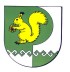 Собрание депутатов    муниципального образования  «Зеленогорское сельское поселение»№ 18     01 декабря  2014 года